SPRAWOZDANIE Z REALIZACJI POWIATOWEGO PROGRAMU DZIAŁAŃ 
NA RZECZ OSÓB 
Z NIEPEŁNOSPRAWNOŚCIAMI „POMOCNA DŁOŃ” NA LATA 2021 - 2030ZA ROK 2022AUGUSTÓW 2023Wstęp
W celu zapewnienia osobom niepełnosprawnym pełnego uczestnictwa w życiu społecznym i zawodowym Rada Powiatu w Augustowie uchwałą nr  201/XXV/2021 z dnia 30 grudnia 2021r. przyjęła „Powiatowy Program Działań na Rzecz Osób z Niepełnosprawnościami „Pomocna Dłoń” na lata 2021 - 2030”. Program jest kontynuacją podjętych w latach ubiegłych działań Powiatu na rzecz osób z niepełnosprawnościami i ich środowiska i będzie stanowił podstawę do opracowywania i realizacji programów celowych na rzecz osób z niepełnosprawnościami i pozyskiwania dodatkowych środków finansowych m.in. w ramach programów ogłaszanych przez Państwowy Fundusz Rehabilitacji Osób Niepełnosprawnych, środków Unii Europejskiej i innych.Zadania określone w Programie są działaniami o charakterze ciągłym, realizowane były na bieżąco przez jednostki w ramach m.in. działalności statutowej oraz wspólnie z podmiotami zaangażowanymi i działającymi na rzecz osób z niepełnosprawnościami.Celem głównym Programu jest poprawa jakości życia osób z niepełnosprawnościami zamieszkałych na terenie powiatu augustowskiego poprzez realizację zadań z zakresu rehabilitacji społecznej, rehabilitacji zawodowej oraz przestrzegania praw osób z niepełnosprawnościami. Do osiągnięcia celu głównego Programu przyczynią cele szczegółowe: Budowanie świadomości społecznej w zakresie praw i potrzeb osób z niepełnosprawnościami oraz zapobieganie ich wykluczeniu ze środowiska lokalnego. Zwiększenie aktywności społecznej i możliwości samodzielnego funkcjonowania osób z niepełnosprawnościami. Zintensyfikowanie profilaktyki, dostępności do rehabilitacji i opieki medycznej. Wyrównywanie szans edukacyjnych osób z niepełnosprawnościami. Zwiększenie aktywności zawodowej osób z niepełnosprawnościami. Poprawa zapewnienia dostępności osobom ze szczególnymi potrzebami, w tym osobom z niepełnosprawnościami. Dane przedstawione w sprawozdaniu zostały pozyskane z informacji przedkładanych przez poszczególne instytucje i organizacje realizujące zadania na rzecz osób z niepełnosprawnościami w 2022 roku. Założenia programu przewidują, że finansowanie działań ujętych w Programie w zakresie rehabilitacji zawodowej i społecznej będzie uzależnione od wysokości środków finansowych przeznaczonych przez Państwowy Funduszu Rehabilitacji Osób Niepełnosprawnych. Ponadto przewiduje się, iż proponowane działania będą finansowane z następujących źródeł: Środków własnych Powiatu Augustowskiego. Środków przekazanych Powiatowi Augustowskiemu z budżetu państwa.Środków własnych samorządów gminnych. Środków funduszy krajowych np. Funduszu Pracy i Funduszu Solidarnościowego, Podlaskiego Wojewódzkiego Oddziału Narodowego Funduszu Zdrowia w Białymstoku.Środków pozyskanych w ramach realizacji programów i projektów. Innych źródeł. Cel szczegółowy nr 1:Budowanie świadomości społecznej w zakresie praw i potrzeb osób z niepełnosprawnościami oraz zapobieganie ich wykluczeniu ze środowiska lokalnego Kierunek działań nr 1:Prowadzenie działań w zakresie kształtowania właściwych postaw społecznych wobec niepełnosprawności sprzyjających realizowaniu praw osób z niepełnosprawnościamiSTOWARZYSZENIE NA RZECZ OSÓB NIEPEŁNOSPRAWNYCH WTZ W AUGUSTOWIEProwadzenie przez Warsztat Terapii Zajęciowej w Augustowie całorocznej promocji i sprzedaży prac wykonanych przez uczestników WTZ podczas zajęć terapeutycznych. Dochód ze sprzedaży przeznaczony był, w porozumieniu 
z uczestnikami Warsztatu, na pokrycie wydatków związanych z ich integracją społeczną.Prowadzenie profilu WTZ Augustów na portalu Facebook, na którym zamieszczano  bieżące relacje na temat aktualności i wydarzeń z życia WTZ. Ma to na celu poprawę świadomości społecznej w zakresie praw i potrzeb osób 
z niepełnosprawnościami oraz zapobieganie ich wykluczeniu ze środowiska lokalnego.Udział pracowników i uczestników WTZ w dn.05.05.2022 w Konferencji PSONI- koła w Suwałkach on-line z okazji Dnia Godności Osób z Niepełnosprawnością Intelektualną pod hasłem ,,Jak godnie żyć”.DOM POMOCY SPOŁECZNEJ DLA DZIECI I MŁODZIEŻY ZGROMADZENIA SIÓSTR FRANCISZKANEK RODZINY MARYI W STUDZIENICZNEJ Prowadzono działania informacyjno-edukacyjne kierowane do młodzieży z Koła Wolontariatu ACE w Augustowie, mające na celu zwiększenie świadomości na temat funkcjonowania, życia, praw i potrzeb osób niepełnosprawnych. ZESPÓŁ SZKÓŁ SPECJALNYCH W AUGUSTOWIEZorganizowano:Bal karnawałowy - impreza integracyjna całej społeczności szkolnej.14.02.22 - Walentynki – spotkanie okolicznościowe z wolontariuszami.21.03.22 - Światowy Dzień Zespołu Downa – realizacja projektu „Kreujemy marzenia”, spotkanie okolicznościowo-warsztatowe.24.03.22 - Powitanie Wiosny z fotobudką.1.04.22 - IX Augustowski Dzień Treningu Aktywności Motorycznej Olimpiad Specjalnych MATP.5.04.22 - Międzynarodowy Dzień Świadomości Autyzmu.22.04.22 - Światowy Dzień Ziemi; w ramach cyklu całorocznych zajęć ekologicznych oraz Trash project nowojorskiego artysty Adriana Kondratowicza oraz udział III Edycji Akcji „Sprzątamy dla Polski” pod patronatem Prezesa Rady Ministrów Mateusza Morawieckiego.Augustowski Miting Pływacki OS – zawody na pływalni miejskiej.27.04.22 - Światowy Dzień Książki i Praw Autorskich.Obchody Święta Konstytucji 3 Maja.17.05.22 - wycieczka do Białegostoku, spektakl „Sen nocy miłości” w Białostockim Teatrze Lalek, zwiedzanie - ogrodów Branickich, piwnicy lalek.29.05-1.06 - wycieczka śladami patrona szkoły Kraków-Wieliczka-Wadowice 
w ramach przedsięwzięcia Ministra Edukacji i Nauki ph. „Poznaj Polskę”. 15.06.22 - Piknik Rodzinny - obchody Dnia Dziecka oraz Dnia Rodzica/Opiekuna. Było to spotkanie integracyjne całej społeczności szkolnej: uczniów, rodziców, nauczycieli, opiekunów. Impreza odbyła się w ośrodku wypoczynkowym „Camp Zatoka” w Augustowie. Spotkanie obejmowało występy artystyczne uczniów, zabawy integracyjne i zawody sportowe.21.06.22 – wyjazd do Wioski Indiańskiej – Puszczykówka.24.10.22 - uczestnicy z augustowskiego hufca w ramach inicjatywy zewnętrznej Rady Młodzieży posadzili Dąb Papieski na terenie Bursy w Augustowie. W inicjatywie wzięła udział młodzież ze Szkoły Specjalnej im. Jana Pawła II oraz Dyrektor Bursy. Inicjatywa miała na celu upamiętnienie 44 rocznicę wyboru Karola Wojtyły na Papieża. Sadzonka dębu pochodzi z nasion zebranych w 2020r. z dębu oznaczonego nr 22, rosnącego przy Sanktuarium Matki Bożej Bolesnej w Świętej Wodzie, który  pochodzi z żołędzi zebranych w 2003r. z najstarszego w Polsce dębu „Chrobry, które poświęcił Ojciec Święty Jan Paweł II 28 kwietnia 2004r.12.10.22-Tydzień Papieski.09.2022- wyprawa do jednej z Wiosek Bajek, w której są atrakcje przyrodnicze 
i zwierzęta zamieszkujące tajemniczą krainę lasów, rzek i jezior Suwalszczyzny. 
W Dolinie Przygód nad Szeszupą uczniowie  mogli wypoczywać i uczestniczyć 
w zabawach na świeżym powietrzu. Wyjazd odbył się w ramach realizacji zadania publicznego „Wspólnie możemy więcej” Stowarzyszenia Przyjaciół zespołu Szkół Specjalnych Wśród Nas”, współfinansowanego przez  Miasto Gminę Augustów. Wsparcia finansowego udzielił również Dyrektor szkoły.W dniach 3-10.08.2022 grupa uczniów i absolwentów szkoły udała się do Przystani w Starym Folwarku nad Wigrami aby tam spędzić wakacyjny wypoczynek. Kolonie zorganizowało Stowarzyszenie Przyjaciół Zespołu Szkół Specjalnych „Wśród Nas” w Augustowie w ramach realizacji zadania publicznego współfinansowanego przez Miasto Gminę Augustów pod hasłem „Lato w krainie łagodności nad Wigrami”.19.10.22-wyjazd do „Konsulatu Świętego Mikołaja” w Kętrzynie, jednej 
z największej dziecięcej atrakcji Warmii i Mazur.  Uczniowie uczestniczyli w prawie 3 godzinnych zajęciach warsztatowych podczas których poznali proces powstawania szklanych bombek.Kosmiczna piosenka- cykliczne spotkania dla uczniów z artystami „Arte – Muza” 
z Białegostoku.26.10.22- spotkanie uczniów z gronem archeologów z fundacji Terra Desolata. 8 - 10.11.2022   18 uczniów wzięło udział w wycieczce turystyczno – krajoznawczej w ramach Przedsięwzięcia Ministra Edukacji i Nauki pod nazwą „Poznaj Polskę”. Wycieczka odbyła się na trasie Gdańsk – Gdynia – Malbork.6.12.22-obchody Międzynarodowego Dnia Osób z Niepełnosprawnościami 
pod patronatem pani Agaty Kornhauser-Duda Małżonki Prezydenta RP.ŚRODOWISKOWY DOM SAMOPOMOCY W AUGUSTOWIEW Środowiskowym Domu Samopomocy w Augustowie, przeprowadzone zostały przez psychologa szkolenia na temat:"Razem – efektywna współpraca: uczestnik - rodzic - terapeuta"."Osoby z niepełnosprawnością jako pełnosprawni uczestnicy życia społecznego".„Zaplecze psychologiczne, rodzinne, społeczne – budowanie osobistego systemu wsparcia”."Efektywna praca z osoba niepełnosprawną ze sprzężeniami i zaburzeniami ze spektrum Autyzmu – realizacja  Ustawy za Życiem".STOWARZYSZENIE „POMÓŻ SOBIE” W LIPSKUStowarzyszenie Pomóż Sobie’’ zrealizowało dwa wyjazdy do kina i na kręgle w Suwałkach oraz do Aquaparku w Suwałkach.Organizacja „Andrzejek”.Kierunek działań nr 2:Upowszechnianie informacji na temat praw osób z niepełnosprawnościami 
i działań podejmowanych przez poszczególne Gminy i Powiat w zakresie problematyki osób z niepełnosprawnościami. MIEJSKO - GMINNY OŚRODEK POMOCY SPOŁECZNEJ W LIPSKUPracownicy Miejsko – Gminnego Ośrodka Pomocy Społecznej w Lipsku informują o możliwościach ubiegania się o dofinansowanie ze środków PFRON na rzecz osób z niepełnosprawnościami.Pracownicy socjalni Miejsko – Gminnego Ośrodka Pomocy Społecznej w Lipsku świadczą pracę socjalną.Upowszechnianie informacji na tablicy ogłoszeń M-GOPS w Lipsku.GMINNY OŚRODEK POMOCY SPOŁECZNEJ W NOWINCEInformowanie mieszkańców o świadczeniach przysługujących osobom niepełnosprawnym i osobom starszym oraz o warunkach jakie należy spełnić aby z tych świadczeń skorzystać.STOWARZYSZENIE PRZYJACIÓŁ ZESPOŁU SZKÓŁ SPECJALNYCH „WŚRÓD NAS”Na Niebiesko dla Autyzmu.POWIATOWE CENTRUM POMOCY RODZINIE W AUGUSTOWIEPowiatowe Centrum Pomocy Rodzinie w Augustowie udostępnia osobom z niepełnosprawnościami druki wniosków do Powiatowego Zespołu ds. Orzekania o Niepełnosprawności w Suwałkach o wydanie orzeczenia o niepełnosprawności. Udziela informacji o możliwości ubiegania się o wydanie orzeczenia o stopniu niepełnosprawności, pomaga przy wypełnianiu wniosków, gromadzeniu oraz skompletowaniu odpowiedniej dokumentacji. Pracownicy Zespołu ds. Pomocy Osobom z Niepełnosprawnościami na bieżąco udzielali poradnictwa w zakresie uprawnień i ulg dla osób niepełnosprawnych oraz realizowali zadania z zakresu rehabilitacji społecznej osób niepełnosprawnych. Ponadto Informacje o możliwości korzystania ze środków PFRON zamieszczane były na bieżąco na stronie internetowej Centrum (strona www PCPR w Augustowie) oraz  wywieszane na tablicy ogłoszeń w siedzibie Urzędu.Nawiązano współpracę z lokalnymi mediami m.in. augustowskim portalem informacyjnym: www.augustow.org, „Dziennikiem Powiatowym” co zaowocowało opublikowaniem artykułów w sprawie możliwości ubiegania się przez osoby z niepełnosprawnościami o dofinansowania  ze środków PFRON.PCPR w Augustowie wspierało organizację 10 Biegu Charytatywnego w Augustowie (obsługa biura zawodów) w trakcie którego prezentowano banery i rozpowszechniano ulotki promujące możliwość ubiegania się przez osoby z niepełnosprawnościami o dofinansowania  ze środków PFRON.Promowano możliwość otrzymania dofinasowań ze środków PFRON  na program  celowy PFRON, tj. Programu „Aktywny samorząd” oraz na realizację zadań z zakresu rehabilitacji społecznej osób niepełnosprawnych w powiecie augustowskim, przypadających według algorytmu w danym roku kalendarzowym. Informacje zostały umieszczone na stronie internetowej PCPR, oraz w lokalnych mediach.Promowano możliwość otrzymania dofinansowań ze środków PFRON w ramach programu  celowego PFRON , tj. „Programu wyrównywania różnic między regionami III”. Informacje przesyłane były drogą pocztową do wójtów, burmistrzów gmin z terenu powiatu augustowskiego, do stowarzyszeń i organizacji działających na rzecz osób z niepełnosprawnościami z terenu powiatu augustowskiego, do zarządców w wielorodzinnych budynkach mieszkalnych, do DPS w Augustowie i DPS w Studzienicznej oraz zostały zamieszczone na stronie internetowej PCPR.Współpracowano z Powiatową Społeczną Radą ds. Osób Niepełnosprawnych, na posiedzenia której zapraszano przedstawicieli gmin z terenu powiatu augustowskiego. Spotkania dotyczyły inspirowania przedsięwzięć zmierzających do integracji zawodowej i społecznej osób z niepełnosprawnościami.Promowano i zachęcano do przekazywania 1% podatku dochodowego na rzecz osób z niepełnosprawnościami. Ulotki i plakaty informujące o możliwości pomocy umieszczane były w widocznym miejscu w siedzibie PCPR w Augustowie.Kierunek działań nr 3:Wspieranie i promowanie inicjatyw zwiększających możliwość uczestnictwa osób z niepełnosprawnościami w życiu publicznym.MIEJSKI OŚRODEK POMOCY SPOŁECZNEJ W AUGUSTOWIE MOPS prowadzi 4 mieszkania chronione na terenie Gminy Miasta Augustów.GMINNY OŚRODEK POMOCY SPOŁECZNEJ W AUGUSTOWIEW 2022 r. Towarzystwo Przyjaciół Ziemi Sztabińskiej zorganizowało festyn, na który osoby z niepełnosprawnościami miały możliwość bezpłatnego dojazdu zorganizowanego przez Towarzystwo.DOM POMOCY SPOŁECZNEJ DLA DZIECI I MŁODZIEŻY ZGROMADZENIA SIÓSTR   FRANCISZKANEK RODZINY MARYI W STUDZIENICZNEJWyjście do kina, biblioteki, teatrzyki.Światowy dzień osób niepełnosprawnych w ACE.Uroczystości religijne na terenie parafii.Spotkanie z wolontariuszkami. Spotkanie z osobami zaprzyjaźnionymi.Udział mieszkanek w występach artystycznych.ZESPÓŁ SZKÓŁ SPECJALNYCH W AUGUSTOWIEWspółpraca ze szkolnym Stowarzyszeniem „Wśród Nas”.W zakresie profilaktyki – kontakty i ustalenie sposobu korzystania uczniów z usług stomatologicznych pani Agnieszki Mroziewskiej.Współpraca z asystentem rodziny zastępczej.Współpraca z Wydziałem Katechetycznym Diecezji Ełckiej.Biblioteka Miejska: udział uczniów w konkurach i zajęciach otwartych.Współpraca ze Środowiskowym Domu Samopomocy: spotkania pn. „Co po skończeniu szkoły?”.ŚRODOWISKOWY DOM SAMOPOMOCY W AUGUSTOWIEW ramach współpracy ze Stowarzyszeniem Przyjaciół Środowiskowego Domu Samopomocy „Zielony Parasol” w Augustowie, zostały zrealizowane projekty, w których brali udział uczestnicy, rodzice, opiekunowie i pracownicy ŚDS:„Wiem, co jem – produkty zbożowe” – finansowane ze środków Gminy Miasto Augustów,„Aktywnie pokonujemy bariery" -  finansowane ze środków Gminy Miasto Augustów,„Bliżej siebie – wzmacniamy więzi” -  finansowane ze środków Gminy Miasto, "Aktywni na wiele sposobów"- finansowane ze środków Wojewody Podlaskiego.Udział w zbiórce żywności - Stowarzyszenie Bank Żywności.Złożenie dokumentów dla 1 Uczestniczki ŚDS potrzebnych do zamieszkania w "Mieszkaniu Chronionym" prowadzonym przez Miejski Ośrodek Pomocy Społecznej w Augustowie.Promowanie działalności ŚDS i osiągnięć Uczestników na stronie internetowej  oraz poprzez foldery informacyjne.SAMODZIELNY PUBLICZNY ZESPÓŁ OPIEKI DŁUGOTERMINOWEJ W AUGUSTOWIEPiknik rodzinny realizowany na terenie SPZZOD.Powitanie lata realizowane na terenie SPZZOD.Światowe dni hospicjów i opieki paliatywnej – zaproszeni wolontariusze ze szkoły muzycznej, teatr Res Humanea z I LO, Zespół „Bystry”.Udział pacjentki w VIII Międzynarodowym Konkursie Poetyckim pod nazwą „Rozwijamy skrzydła”, zorganizowanym przez Integracyjny Klub Animatorów „Skrzydła”.AUGUSTOWSKIE TOWARZYSTWO PŁYWACKIEATP w Augustowie zorganizowało kolejną  - X edycję Biegu Charytatywnego „Biegając Pomagamy”.Kierunek działań nr 4:Podejmowanie działań mających na celu podniesienie jakości obsługi osób z niepełnosprawnościami w urzędach administracji samorządowej, pomocy społecznej, urzędzie pracy i placówkach służby zdrowia. MIEJSKO - GMINNY OŚRODEK POMOCY SPOŁECZNEJ W LIPSKUMiejsko - Gminny Ośrodek Pomocy Społecznej w Lipsku dostosował budynek do osób z niepełnosprawnościami, wyznaczono punkt obsługi klienta na parterze budynku.GMINNY OŚRODEK POMOCY SPOŁECZNEJ W NOWINCE Wdrożenie wymogów Programu Dostępność Plus – dostosowanie strony internetowej dla osób niedowidzących, zamieszczenie informacji o działalności Urzędu Gminy w Nowince i sposobach komunikowania się z Urzędem.DOM POMOCY SPOŁECZNEJ DLA DZIECI I MŁODZIEŻY ZGROMADZENIA SIÓSTR FRANCISZKANEK RODZINY MARYI W STUDZIENICZNEJWspieranie i pomoc pracownika socjalnego DPS w załatwianiu spraw urzędowych mieszkanek.Wspieranie i pomoc pielęgniarki, personelu w załatwianiu spraw zdrowotnych.POWIATOWY ZARZĄD DRÓG W AUGUSTOWIEWyznaczenie miejsc postojowych zarezerwowanych dla osób niepełnosprawnych w bezpośrednim sąsiedztwie wejść do budynku PZD oraz montaż przed wejściem do budynku interkomu (domofonu) przeznaczonego dla osób niepełnosprawnych.SAMODZIELNY PUBLICZNY ZAKŁAD OPIEKI DŁUGOTERMINOWEJ W AUGUSTOWIENa oddziale chirurgii ogólnej i oddziale chirurgii urazowo-ortopedycznej w salach pacjentów zostały wybudowane łazienki  dostępne dla osób niepełnosprawnych. Zlikwidowano bariery poprzez likwidację progów w drzwiach , zamontowano pochwyty w łazienkach ogólnodostępnych.PORADNIA PSYCHOLOGICZNO – PEDAGOGICZNA W AUGUSTOWIEW marcu 2022 r. zakończył się remont budynku Poradni Psychologiczno – Pedagogicznej w Augustowie, tj. dostosowanie budynku oraz dostępu do budynku Poradni dla potrzeb osób niepełnosprawnych. Remont ma na celu likwidację barier architektonicznych oraz barier w komunikowaniu się. Całkowity koszt zadania wynosi 349 457,31 zł. Zakupiono pętlę indukcyjną, lupę oraz infokiosk, które znacznie podnoszą jakość obsługi osób z niepełnosprawnościami.Kierunek działań nr 5:Wspieranie i promowanie działalności organizacji pozarządowych działających na rzecz osób z niepełnosprawnościami i ich otoczenia.MIEJSKI OŚRODEK POMOCY SPOŁECZNEJ W AUGUSTOWIE WSPÓŁPRACUJE:Ze Stowarzyszeniem na rzecz Osób Niepełnosprawnych WTZ w Augustowie.Ze Środowiskowym Domem Samopomocy w Augustowie.Ze Stowarzyszeniem Przyjaciół Środowiskowego Domu Samopomocy w Augustowie.DOM POMOCY SPOŁECZNEJ DLA DZIECI I MŁODZIEŻY ZGROMADZENIA SIÓSTR FRANCISZKANEK RODZINY MARYI W STUDZIENICZNEJWspółpraca ze szkolnym Kołem Wolontariatu z Augustowskiego Centrum Edukacyjnego.ZESPÓŁ SZKÓŁ SPECJALNYCH W AUGUSTOWIEWspółpraca szkoły ze Stowarzyszeniem „Wśród nas” - pozyskanie funduszy na realizację wyjazdu do Przystani w Starym Folwarku nad Wigrami – kolonie dla uczniów w ramach realizacji zadania publicznego współfinansowanego przez Miasto Gminę Augustów pod hasłem „Lato w krainie łagodności nad Wigrami”.ŚRODOWISKOWY DOM SAMOPOMOCY W AUGUSTOWIEWspółpraca i współrealizacja projektów ze Stowarzyszenie Przyjaciół. Środowiskowego Domu Samopomocy „Zielony Parasol” w Augustowie.Współpraca ze Stowarzyszeniem „Bank Żywności” w Suwałkach.Współpraca ze Stowarzyszeniem na Rzecz Pomocy Społecznej w Augustowie.Współpraca ze Stowarzyszeniem Inicjatyw Społeczno – Gospodarczych im. Króla Zygmunta Augusta w Augustowie.POWIATOWE CENTRUM POMOCY RODZINIE W AUGUSTOWIEBieżąca współpraca z  organizacją prowadzącą Warsztat Terapii Zajęciowej w Augustowie, tj. Stowarzyszeniem na Rzecz Osób Niepełnosprawnych WTZ w Augustowie.Bieżąca współpraca ze Zgromadzeniem Sióstr Franciszkanek Rodziny Maryii prowadzącym Domy Pomocy Społecznej na terenie powiatu augustowskiego.Ponadto Powiatowe Centrum Pomocy Rodzinie w Augustowie współpracowało z Powiatową Społeczną Radą do Spraw Osób Niepełnosprawnych, która jest organem opiniodawczo – doradczym Starosty, w skład której wchodzą przedstawiciele organizacji pozarządowych, tj.:Stowarzyszenia na Rzecz Osób Niepełnosprawnych WTZ w Augustowie,Stowarzyszenia Przyjaciół Zespołu Szkół Specjalnych „Wśród Nas”,Augustowskiego Stowarzyszenia Kulturalno - Społecznego.Przedmiotem obrad  Powiatowej Społecznej Rady ds. Osób Niepełnosprawnych było m.in.:opiniowanie projektów uchwał i programów przyjmowanych przez radę powiatu dotyczących osób z niepełnosprawnościami,sprawy dotyczące wydatkowania i dokonywania przesunięć środków PFRON,sprawy dotyczące zasad/ kryteriów rozpatrywania wniosków o dofinansowanie ze środków PFRON,sprawy dotyczące „Programu Wyrównywania Różnić Między Regionami III”,sprawy dotyczące pilotażowego programu „Aktywny samorząd”,sprawy dotyczące programu „Zajęcia Klubowe w WTZ”,sprawy dotyczące programu „Dostępne mieszkanie”.Umożliwiano organizacjom pożytku publicznego rozpowszechnianie plakatów promujących ich działalność oraz zadania przez nie realizowane.Udostępniano ulotki dotyczące próśb o przekazanie 1 % podatku na rzecz wsparcia działalności danej osoby z niepełnosprawnością.Cel szczegółowy nr 2:Zwiększenie aktywności społecznej i możliwości samodzielnego funkcjonowania osób z niepełnosprawnościami.Kierunek działań nr 1:Wspieranie w środowisku lokalnym działań mających na celu usuwanie barier funkcjonalnych: urbanistycznych, architektonicznych, transportowych, technicznych, w komunikowaniu się, dotyczących życia publicznego osób z niepełnosprawnościamiPOWIATOWE CENTRUM POMOCY RODZINIE W AUGUSTOWIEW 2022 r. Powiat Augustowski wystąpił do Państwowego Funduszu Rehabilitacji Osób Niepełnosprawnych o dofinansowanie projektu „Zakup do Urzędu Gminy Augustów 9-cio osobowego samochodu „mikrobusa” w wersji standardowej do przewozu osób niepełnosprawnych do placówek rehabilitacyjnych i edukacyjnych”. Kwota projektu ogółem: 142 840 zł, z czego kwota wnioskowana z PFRON 100 000,00 zł, natomiast pozostałe środki stanowiły udział własny Gminy.MIEJSKO - GMINNY OŚRODEK POMOCY SPOŁECZNEJ W LIPSKUMiejsko - Gminny Ośrodek Pomocy Społecznej w Lipsku dostosował budynek do osób z niepełnosprawnościami tj. zamontowano windę elektryczną, wyznaczono miejsce parkingowe, powstała toaleta dostosowana do potrzeb osób 
z niepełnosprawnościami, wyznaczono punkt obsługi klienta na parterze budynku.STOWARZYSZENIE NA RZECZ OSÓB NIEPEŁNOSPRAWNYCH WTZ W AUGUSTOWIEPrzygotowanie Uczestników WTZ i ich udział w konkursach plastycznych 
i przeglądach twórczości osób niepełnosprawnych (Suwałki, Sejny, Augustów, ogólnopolski konkurs PFRON).DOM POMOCY SPOŁECZNEJ DLA DZIECI I MŁODZIEŻY ZGROMADZENIA SIÓSTR FRANCISZKANEK RODZINY MARYI W STUDZIENICZNEJWymiana kostki brukowej.Utwardzenie drogi.Nowe wózki inwalidzkie.ZESPÓŁ SZKÓŁ SPECJALNYCH W AUGUSTOWIEWspółpraca z Powiatowym Centrum Pomocy Rodzinie w Augustowie.Współpraca ze Starostwem Powiatowym w Augustowie.Kierunek działań nr 2:Dofinansowanie likwidacji barier architektonicznych, w komunikowaniu się i technicznych zgodnie z indywidualnymi potrzebami osób z niepełnosprawnościamiZESPÓŁ SZKÓŁ SPECJALNYCH W AUGUSTOWIESzkoła posiada dostosowany podjazd dla wózków, zakupiono nowy schodołaz oraz na terenie obok placówki widnieje „Otwarta strefę aktywności”.Aktywnie stosowana jest komunikacja alternatywna  i wspomagająca wspierająca umiejętności językowe i komunikacyjne uczniów. Rozwijano umiejętności komunikacyjne za pomocą: gestów naturalnych, znaków manualnych Makaton, fonogestów, znaków graficznych, symboli pcs, metody ułatwionej komunikacji, tablic i książek do komunikacji, rysunków, liter, sylab, wyrazów.W zajęciach wykorzystuje się „Magiczny dywan” – multimedialną pomoc do wspierania rozwoju psychoruchowego uczniów.Kontynuowano działania nauczycieli w zakresie informowania rodziców uczniów o uprawnieniach do pozyskiwania pomocy finansowej poprzez PCPR ze środków PFRON. W ramach wsparcia rodziców i opiekunów zorganizowano spotkanie z pracownikiem Państwowego Funduszu Rehabilitacji Osób Niepełnosprawnych, na którym zostały przedstawione projekty pomocy materialnej oraz finansowej dedykowane dzieciom i młodzieży z niepełnosprawnością intelektualną oraz ruchową.DOM POMOCY SPOŁECZNEJ DLA DZIECI I MŁODZIEŻY ZGROMADZENIA SIÓSTR FRANCISZKANEK RODZINY MARYI W STUDZIENICZNEJWymiana kostki brukowej.Utwardzenie drogi.Nowe wózki inwalidzkie.POWIATOWE CENTRUM POMOCY RODZINIE W AUGUSTOWIEW 2022 roku PCPR realizowało zadania z zakresu rehabilitacji społecznej poprzez dofinansowanie do likwidacji barier architektonicznych, w komunikowaniu się i technicznych w związku z indywidualnymi potrzebami osób niepełnosprawnych. W 2022 roku wypłacono dofinansowanie 12 osobom na kwotę  96 554,91 zł, z czego:Dofinansowanie likwidacji barier architektonicznych: 8 osobom na kwotę – 74 054,91 zł.Dofinansowanie likwidacji barier technicznych: 3 osobom na kwotę 20 300,00 zł.Dofinansowanie likwidacji barier w komunikowaniu się – 1 osobie na kwotę 2 200,00 zł.SAMODZIELNY PUBLICZNY ZAKŁAD OPIEKI ZDROWOTNEJ W AUGUSTOWIEW 2022 roku wyremontowano Pracownię Rehabilitacji i Dział  Fizjoterapii. Pomieszczenia zostały przebudowane w celu dostosowania  pomieszczeń do rehabilitacji osób niepełnosprawnych.Zlikwidowano bariery urbanistyczne.Kierunek działań nr 3:Poprawa jakości życia osób z niepełnosprawnościami poprzez dofinansowanie do zaopatrzenie w przedmioty ortopedyczne i środki pomocniczeGMINNY OŚRODEK POMOCY SPOŁECZNEJ W NOWINCE GOPS w Nowince przyznaje osobom niepełnosprawnym pomoc finansową w formie zasiłków celowych oraz specjalnych zasiłków celowych na zakup niezbędnego sprzętu rehabilitacyjnego, przedmiotów ortopedycznych i środków pomocniczych.SAMODZIELNY PUBLICZNY ZAKŁAD OPIEKI ZDROWOTNEJ W AUGUSTOWIEW 2022 roku w ramach środków unijnych zakupiono nowy sprzęt rehabilitacyjny na kwotę ok. 476 000 zł do Pracowni rehabilitacji i Działu Fizjoterapii.Zamontowano pochwyty dla osób niepełnosprawnych w łazienkach na salach chorych.DOM POMOCY SPOŁECZNEJ DLA DZIECI I MŁODZIEŻY ZGROMADZENIA SIÓSTR FRANCISZKANEK RODZINY MARYI W AUGUSTOWIEZostał dofinansowany mieszkankom zakup 2 materacy przeciwodleżynowych i 2 par butów ortopedycznych. W placówce zakupiono dodatkowo 4 pary butów ortopedycznych, inhalator pneumatyczno – tłokowy i 2 ortezy. STOWARZYSZENIE RAZEM OSIĄGNIEMY CELZakup materiałów do terapii domowej dla podopiecznego Stowarzyszenia (zabawki i książki edukacyjne).Zakup środków pomocniczych w ramach paczek świątecznych dla podopiecznych Stowarzyszenia (pianka do aquaterapii, buty ortopedyczne, ubrania, słuchawki, dysk, mysz do komputera).DOM POMOCY SPOŁECZNEJ DLA DZIECI I MŁODZIEŻY ZGROMADZENIA SIÓSTR FRANCISZKANEK RODZINY MARYI W STUDZIENICZNEJAparaty słuchowe dla dwóch mieszkanek.Otrzymanie łóżek rehabilitacyjnych i wózków inwalidzkich z fundacji.POWIATOWE CENTRUM POMOCY RODZINIE W AUGUSTOWIEW 2022 roku PCPR realizowano zadania z zakresu rehabilitacji społecznej poprzez dofinansowanie do zaopatrzenia w przedmioty ortopedyczne i środki pomocnicze przyznawane osobom niepełnosprawnym. W 2022 roku wypłacono dofinansowanie na kwotę 338 276,31 zł.
Kierunek działań nr 4:Dofinansowanie imprez sportowych, kulturalnych, rekreacyjnych i turystycznych na rzecz osób z niepełnosprawnościami i ich otoczeniaSTOWARZYSZENIE NA RZECZ OSÓB NIEPEŁNOSPRAWNYCH WTZ W AUGUSTOWIEWyjścia Uczestników WTZ i Klubowiczów do Kina – siedem razy w ciągu roku; wyjście na dwie wystawy do MDK, na pięć prezentacji multimedialnych do Biblioteki Miejskiej, wspólne wyjście na pizzę, piknik z ogniskiem.Organizacja wyjazdu Uczestników i Klubowiczów WTZ na wycieczkę edukacyjno -rekreacyjną w dn. 28.05.2022r. do Białegostoku (w programie między innymi obejrzenie spektaklu teatralnego) i po Suwalszczyźnie w dn. 25.08.2022r.DOM POMOCY SPOŁECZNEJ DLA DZIECI I MŁODZIEŻY ZGROMADZENIA SIÓSTR FRANCISZKANEK RODZINY MARYI W STUDZIENICZNEJOrganizacja wycieczki do Łodzi, po Suwalszczyźnie.Rejs statkiem po okolicznych jeziorach.Pływanie łodzią.Rekreacja i relaksacja nad jeziorem/pikniki.Zabawy taneczne.Zabawa karnawałowa z DJ.Wyjazdy do kina.Organizacja występów mieszkanek.ZESPÓŁ SZKÓŁ SPECJALNYCH W AUGUSTOWIESzkoła cyklicznie organizuje imprezy szkolne o charakterze sportowym, kulturalnym i rekreacyjnym. Fundusze szkoły przyczyniają się do zakupu nagród i upominków uczniom, poczęstunków i organizacji wyjazdów.Placówka cyklicznie doposaża sale w specjalistyczny sprzęt do specjalistycznych zajęć rewalidacyjnych. ŚRODOWISKOWY DOM SAMOPOMOCY W AUGUSTOWIEWyjścia do kina "ISKRA".Wyjścia do kręgielni.Wyjścia na basen.Wyjścia na seanse w grocie solnej.Zajęcia z zakresu „Dogoterapii”.Warsztaty wykonywania świec żelowych.Warsztaty florystyczne.Zajęcia i warsztaty z dietetykiem.Zwiedzanie piekarni w Augustowie.Wyjazd do Chlebowego Domku na Mazurach w Spytkowie.Wyjazd do „Zakątka u Ewy – Integracja i Kreatywny Wypoczynek”.Wyjazd do Nadleśnictwa Płaska, zwiedzanie ścieżki edukacyjnej „Las Bliżej Nas”.Wyjazd do Białegostoku (zwiedzanie Stadionu Miejskiego i Epi-Centrum Nauki oraz Świat Gadów).Udział w XV Wojewódzkim Przeglądzie Kolęd i Pastorałek- Białystok 2022.Udział w VII Przeglądzie Kolęd i Pastorałek Wielowyznaniowych- Łaźnie 2022.Współorganizacja   VII Przeglądu Twórczości Osób 
z Niepełnosprawnością ,,Ale wkoło jest wesoło”- Augustów 2022.Udział w V PlayBack Show – „Hity Wszechczasów” w ramach Festynu  „Schizofrenia – Otwórzcie Drzwi” w Lipniaku.Udział w Przeglądzie Piosenki i Twórczości Osób
 z Niepełnosprawnościami w ramach obchodów 30-lecia Międzynarodowego Dnia Osób Niepełnosprawnych w Augustowie.Udział w VI Suwalskim Przeglądzie Talentów Osób 
z Niepełnosprawnością Hyde Park „Miłość, Wiara, Nadzieja” w Suwałkach.Udział w VI Przeglądzie Pieśni Religijnych „Królowej Anielskiej Śpiewajmy” w Suwałkach.Udział w X Przeglądzie Twórczości Artystycznej Środowiskowych Domów Samopomocy Województwa Podlaskiego „Wirtualnie Bliżej Siebie” w Hajnówce.Udział w XIV Wojewódzkim Przeglądzie Piosenki Biesiadnej „Po ten kwiat…” Białystok 2022.Udział w XVII Przeglądzie Piosenki Osób z Niepełnosprawnościami w Sejnach.Udział w XI Przeglądzie Poezji i Prozy Patriotycznej „Ojczyzna Moja – to ta ziemia droga”  w Kowalach Oleckich.Udział w zorganizowanej „Wigilii dla Osób bezdomnych i zagrożonych bezdomnością”.Udział w zbiórce żywności – organizowanej przez Stowarzyszenie Bank Żywności.STOWARZYSZENIE RAZEM OSIĄGNIEMY CELUczestnictwo w X Biegu Charytatywnym połączone z kiermaszem ciast.POWIATOWE CENTRUM POMOCY RODZINIE W AUGUSTOWIEDo 30 listopada 2021 roku 2 organizacje działające na rzecz osób z niepełnosprawnościami z Powiatu Augustowskiego tj. Polski Związek Niewidomych, Okręg Podlaski i Stowarzyszenie „Pomóż sobie” w Lipsku złożyły łącznie 4 wnioski o dofinansowanie. Wnioski dotyczyły organizacji w 2022 roku spotkania kulturalno-integracyjnego (wigilii), wyjazdu do Aquaparku w Suwałkach, wyjazdu do stadniny koni w Żarnowie oraz wyjazdu do kina i kręgielni w Suwałkach. STOWARZYSZENIE PRZYJACIÓŁ ZESPOŁU SZKÓŁ SPECJALNYCH „WŚRÓD NAS”Zorganizowanie 30 zajęć  dogoterapii 10 uczestników i 30 zajęć hipoterapii –3 uczestników oraz zajęć terapeutycznych -Trening Umiejętności Społecznych – 20 godzin dla 12 podopiecznych -  dzieci i młodzieży z niepełnosprawnością intelektualną.Organizacja 8 dniowych kolonii letnich dla 20 podopiecznych - uczniów i absolwentów Zespołu Szkół Specjalnych – realizacja 03.08.- 10.08.2022 Przystań Stary Folwark nad jeziorem Wigry.Zorganizowanie jednodniowych wycieczek autokarowych do:wioski Indiańskiej w Puszczykówce k/Suchowoli – maj 2022,Białostockiego Teatru Lalek oraz zwiedzania ogrodów przy Pałacu Branickich – kwiecień 2022,Doliny Przygód nad Szeszupą w Rutce Tartak – wrzesień 2022.Współorganizacja i dofinansowanie wkładu własnego uczestników  wycieczki organizowanej przez Zespół Szkół Specjalnych w ramach „Poznaj Polskę” Kraków – Wadowice z funduszy statutowych Stowarzyszenia – maj-czerwiec 2022.Zakup  nagród na Dzień Treningu Aktywności Motorycznej MATP – marzec 2022.Ufundowanie książek do paczek świątecznych dla uczniów Zespołu Szkół Specjalnych w Augustowie oraz  ich przygotowanie – XII 2022.Zaprojektowanie i wydanie kalendarza na 2023 z pracami plastycznymi 
z III Konkursu Plastycznego „Świat Niebieskich” – X 2022.Zorganizowanie i opłacenie audycji muzycznej w wykonaniu artystów Arte – Muzy z Białegostoku: „Gdzie mieszka leśne echo”, „Czym jest rytm – opowieści Kłapouchego”, „Kosmiczna piosenka”.Kierunek działań nr 5:Dofinansowanie usług tłumacza języka migowego lub tłumacza-przewodnika. POWIATOWE CENTRUM POMOCY RODZINIE W AUGUSTOWIEZabezpieczono środki finansowe na dofinansowanie usług tłumacza języka migowego lub tłumacza-przewodnika w wysokości 1 000,00 zł, jednak z powodu braku potrzeb osób niepełnosprawnych otrzymaniem dofinansowania do usług tłumacza środki zostały przeniesione na inne zadanie z zakresu rehabilitacji społecznej.Kierunek działań nr 6:Zapewnienie środowiskowego wsparcia osobom z niepełnosprawnościami i ich rodzinom oraz osobom zagrożonym niepełnosprawnością.MIEJSKO - GMINNY OŚRODEK POMOCY SPOŁECZNEJ W LIPSKU Miejsko- Gminny Ośrodek Pomocy Społecznej w Lipsku realizował program „Asystent osobisty osoby niepełnosprawnej”.Na terenie gminy Lipsk funkcjonuje Środowiskowy Dom Samopomocy w Kuriance do, którego kierowane są osoby na pobyt dzienny.Miejsko- Gminny Ośrodek Pomocy Społecznej w Lipsku zapewniał wsparcie poprzez pomoc finansową np.: zasiłki celowe, świadczenie pielęgnacyjne, zasiłki pielęgnacyjne, zasiłki stałe oraz świadczenia niepieniężne m.in. specjalistyczne usługi opiekuńcze dla osób z zaburzeniami psychicznymi, usługi opiekuńcze.GMINNY OŚRODEK POMOCY SPOŁECZNEJ W NOWINCE Przyznawanie Usług Opiekuńczych.Pomoc w uzyskiwaniu Orzeczeń o Niepełnosprawności.Ułatwianie dostępu do Urzędu poprzez wizyty pracownika socjalnego w domu klienta, dostarczanie dokumentów.Pomoc w kontaktowaniu się z innymi instytucjami wspierającymi osoby niepełnosprawne.STOWARZYSZENIE NA RZECZ OSÓB NIEPEŁNOSPRAWNYCH WTZ W AUGUSTOWIEStowarzyszenie poprzez swoją działalność, stwarza osobom niepełnosprawnym związanych z Warsztatem Terapii Zajęciowej w Augustowie szansę rozwoju, otwiera nowe perspektywy a przede wszystkim od roku 2016 jest organem prowadzącym Warsztat Terapii Zajęciowej w Augustowie, w którym z codziennego wsparcia korzysta 35 osób z niepełnosprawnościami. Stowarzyszenie wspierało swoich podopiecznych organizując spotkania integracyjne, wydarzenia kulturalne, wycieczkę. Podopieczni znajdujący się w trudnej sytuacji mogli liczyć na pomoc materialną. Jak co roku podopieczni Stowarzyszenia zostali obdarowani świątecznym upominkiem.DOM POMOCY SPOŁECZNEJ DLA DZIECI I MŁODZIEŻY ZGROMADZENIA SIÓSTR FRANCISZKANEK RODZINY MARYI W STUDZIENICZNEJPomoc niepełnosprawnym mieszkankom w utrzymaniu kontaktów z rodziną. Wsparcie  psychologa i psychiatry w zależności od potrzeb osoby niepełnosprawnej i jej rodziny.ŚRODOWISKOWY DOM SAMOPOMOCY W AUGUSTOWIEUdział uczestników, ich rodziców i opiekunów w:Zajęciach edukacyjnych pod tytułem „Wiem co jem – produkty zbożowe”.Zajęciach i warsztatach z dietetykiem na temat:  "Produkty zbożowe w diecie – rodzaj, charakterystyka i znaczenie" , „Produkty zbożowe – zalecenia przy poszczególnych jednostkach chorobowych” -  zorganizowane w ŚDS Augustów.Zwiedzaniu piekarni w Augustowie.Wyjazd do „Chlebowego Domku” na Mazurach w Spytkowie.Wyjście na seans do kina w Augustowie.Wyjście na kręgielnię w Augustowie.Wyjazd do Białegostoku, zwiedzanie Stadionu Miejskiego i Epi-Centrum Nauki 
oraz wystawę Świat Gadów.Zajęcia z zakresu dogoterapii w ŚDS w Augustowie.Wyjścia i seanse w grocie solnej w Hotelu Warszawa w Augustowie.Wyjścia na pływalnie miejską w Augustowie.Warsztaty wykonywania świec żelowych w ŚDS w Augustowie.Warsztaty florystyczne w ŚDS w Augustowie.Wyjazd do Nadleśnictwa Płaska w Żylinach: zwiedzanie ścieżki edukacyjnej „Las Bliżej Nas” Leśny Ogród Edukacyjny.Wyjazd nad morze do Stegny.Kierunek działań nr 7:Prowadzenie poradnictwa psychologicznego, prawnego, socjalnego oraz udzielanie indywidulanych konsultacji sprzyjających rozwiązywaniu problemów osób z niepełnosprawnościami i ich rodzin.MIEJSKI OŚRODEK POMOCY SPOŁECZNEJ W AUGUSTOWIEPracownicy socjalni Miejskiego Ośrodka Pomocy Społecznej monitorują sytuację osób niepełnosprawnych, służą pomocą i wsparciem oraz działają w ramach zadań statutowych.MIEJSKO - GMINNY OŚRODEK POMOCY SPOŁECZNEJ W LIPSKU Pracownicy Miejsko – Gminnego Ośrodka Pomocy Społecznej w Lipsku prowadzą poradnictwo socjalne oraz udzielają indywidualnych konsultacji sprzyjających rozwiązywaniu problemów osób niepełnosprawnych i ich rodzin (informują o uprawnieniach do świadczeń, przedstawiają oferty wsparcia, wykonują działania o charakterze pracy socjalnej).GMINNY OŚRODEK POMOCY SPOŁECZNEJ W NOWINCE Kompletowanie i pomoc w wypełnianiu dokumentacji koniecznej do uzyskania orzeczenia o niepełnosprawności.Wypełnianiu dokumentacji koniecznej do uzyskania świadczenia uzupełniającego dla osób niezdolnych do samodzielnej egzystencji.Wsparcie moralne i merytoryczne, regularne wizyty w środowisku, diagnoza sytuacji osób niepełnosprawnych. Pracownicy socjalni przyznają pomoc finansową z powodu niepełnosprawności, przyznają usługi opiekuńcze oraz specjalistyczne usługi opiekuńcze w miejscu zamieszkania dla osób z zaburzeniami psychicznymi.W Gminie Nowinka istnieje możliwość otrzymania bezpłatnego wsparcia psychologicznego i porady prawnej.DOM POMOCY SPOŁECZNEJ DLA DZIECI I MŁODZIEŻY ZGROMADZENIA SIÓSTR FRANCISZKANEK RODZINY MARYI W AUGUSTOWIEZatrudniony pracownik socjalny udziela mieszkankom placówki pomocy w ich sprawach z zakresu potrzeb socjalnych. DOM POMOCY SPOŁECZNEJ DLA DZIECI I MŁODZIEŻY ZGROMADZENIA SIÓSTR FRANCISZKANEK RODZINY MARYI W STUDZIENICZNEJIndywidualne wsparcie psychologiczne i psychiatryczne.Konsultacje psychologiczne i psychiatryczne.Udzielanie wsparcia  w sprawach sądowych poprzez: pomoc w składaniu dokumentacji przy ustalaniu niepełnosprawności, renty, zasiłków.Wsparcie duchowe poprzez konsultacje/spotkania z kapelanem.ZESPÓŁ SZKÓŁ SPECJALNYCH W AUGUSTOWIENa prośbę rodziców zostały sporządzone opinie psychologiczne na potrzeby komisji orzekania o niepełnosprawności oraz leczenia psychiatrycznego. Rodzice otrzymali przygotowany materiał psychoedukacyjny „Jak wspierać dziecko w obliczu wojny w Ukrainie”. Pomoc psychologiczno-pedagogiczna kierowana w stronę nauczycieli obejmowała rozmowy na temat funkcjonowania uczniów, wspólnie podejmowane działania interwencyjne wobec zachowań ryzykownych. Konsultacje z uczniami na wskazany przez wychowawcę temat, obserwowanie na prośbę nauczyciela zachowania uczniów w trakcie zajęć lekcyjnych, przerw, wydarzeń i uroczystości szkolnych oraz wspólne konsultacje z wychowawcą klasy i rodzicami, udział w ogólnoszkolnych konsultacjach dla rodziców. W II semestrze /od 14.03-24.06/ Uchwałą nr 736/105/2022 z dnia 9 marca 2022r. w sprawie przyznania Zespole Szkół Specjalnych w Augustowie dodatkowych godzin na organizację uczniom zajęć specjalistycznych z zakresu pomocy psych-ped, szkoła otrzymała 2 dodatkowe godziny w ramach udzielanej pomocy psychologiczno-pedagogicznej, które zaplanowano na marzec, kwiecień i maj dla poszczególnych klas i rodziców.Każdy uczeń szkoły ma aktualne orzeczenie Poradni Psychologiczno - Pedagogicznej oraz przeprowadzoną przez nauczycieli wielospecjalistyczną ocenę poziomu funkcjonowania ucznia. Powołany zespół pomocy psychologiczno  -pedagogicznej określa formy i rodzaj wsparcia proponowany uczniowi podczas zajęć rewalidacji indywidualnej. Uwzględnione są  potrzeby udziału w zajęciach kształcących umiejętność radzenia sobie ze stresem.  Szkoła współpracuje z psychologiem Poradni Psychologiczno-Pedagogicznej w Augustowie.W Zespole Szkól Specjalnych w Augustowie każdy uczeń jest objęty pomocą psychologiczno-pedagogiczną. W II semestrze roku szkolnego 2021/2022 zajęcia pomoc psychologiczno-pedagogiczna odbywały się w wymiarze 10h/tydzień,1 godzina dla każdego oddziału klasowego. Pomoc kierowana jest do uczniów, rodziców i nauczycieli. W szkole podstawowej odbywały się w większości zajęcia indywidulane, obejmujące uczniów najbardziej wymagających wsparcia psychologicznego. W szkole przysposabiającej do pracy zajęcia miały charakter mieszany. Zajęcia indywidualne i grupowe obejmowały zarówno tematy wynikające z programu zajęć oraz programu profilaktyczno-wychowawczego, jak i bieżące potrzeby i trudności uczniów i rodziców.PORADNIA PSYCHOLOGICZNO – PEDAGOGICZNA W AUGUSTOWIEPoradnia udziela pomocy psychologiczno-pedagogicznej dzieciom, rodzinom 
z terenu powiatu augustowskiego w formie indywidualnych porad, konsultacji na terenie Poradni.ŚRODOWISKOWY DOM SAMOPOMOCY W AUGUSTOWIEW ŚDS zatrudniony psycholog prowadził poradnictwo psychologiczne indywidualne i grupowe.W ŚDS zatrudniony pracownik socjalny pomagał uczestnikom w wypełnianiu, kompletowaniu i składaniu dokumentów do różnych instytucji oraz pomagał w rozwiązywaniu problemów dnia codziennego.STOWARZYSZENIE „RAZEM OSIĄGNIEMY CEL”Organizacja i udział w prelekcji on-line ,, Jak radzić z agresją dzieci niepełnosprawnych"- prowadzący Jacek Kielin - wrzesień 2022.Kierunek działań nr 8:Wspieranie w codziennych obowiązkach rodzin z dzieckiem lub dorosłą osobą z niepełnosprawnością oraz opiekunów osób  z niepełnosprawnościami.MIEJSKI OŚRODEK POMOCY SPOŁECZNEJ W AUGUSTOWIEMiejski Ośrodek Pomocy Społecznej w Augustowie wspiera w codziennych obowiązkach rodziny z dzieckiem lub osobą dorosłą z niepełnosprawnościami, a także opiekunów osób z niepełnosprawnościami poprzez udzielanie usług opiekuńczych oraz specjalistycznych usług opiekuńczych.MIEJSKO - GMINNY OŚRODEK POMOCY SPOŁECZNEJ W LIPSKU Miejsko- Gminny Ośrodek Pomocy Społecznej w Lipsku realizował program „Asystent osobisty osoby niepełnosprawnej”.GMINNY OŚRODEK POMOCY SPOŁECZNEJ W NOWINCE W 2022 roku GOPS w Nowince objął Programem „opieka wytchnieniowa” dwie rodziny. Przyznał specjalistyczne usługi opiekuńcze dla osób z zaburzeniami psychicznymi dla czterech rodzin.POWIATOWE CENTRUM POMOCY RODZINIE W AUGUSTOWIE Wspierano dzieci z orzeczoną niepełnosprawnością przebywające w pieczy zastępczej poprzez:Umożliwienie udziału w koloniach terapeutycznych organizowanych przez Centrum Diagnozy i Terapii Juvare w Rajgrodzie – 2 dzieci.Umożliwienie udziału w półkoloniach „Piłkarskie wakacje” i „Hydronauci” – 3 dzieci.Dzięki współpracy z Fundacją „Polki Mogą Wszystko” w ramach programu „Zobacz lepsza przyszłość” sfinansowano badanie wzroku i zakup okularów korekcyjnych – 1 dziecku.DOM POMOCY SPOŁECZNEJ DLA DZIECI I MŁODZIEŻY ZGROMADZENIA SIÓSTR FRANCISZKANEK RODZINY MARYI W STUDZIENICZNEJUdzielanie wsparcia i pomocy w codziennym funkcjonowaniu  osób z niepełnosprawnością.Aktywizowanie i motywowanie do udziału w zajęciach terapeutycznych.Udzielanie wsparcia w załatwieniu spraw socjalnych rodzinom i opiekunom osób niepełnosprawnych. Kierunek działań nr 9:Realizacja programów aktywizacji społecznej osób z niepełnosprawnościami finansowanych ze środków krajowych i unijnych.MIEJSKI OŚRODEK POMOCY SPOŁECZNEJ W AUGUSTOWIE W ramach zadania publicznego Stowarzyszenia na Rzecz Pomocy Społecznej w Augustowie  przy współpracy z Miejskim Ośrodkiem Pomocy Społecznej w Augustowie pt. „Rodzina jest najważniejsza” współfinansowanego przez Skarb Państwa Wojewodę Podlaskiego, został zorganizowane dwa warsztaty integracyjne dla mieszkańców mieszkań chronionych.Realizacja projektu „Otoczeni troską” współfinansowanego ze środków Unii Europejskiej w ramach Regionalnego Programu Operacyjnego Województwa Podlaskiego na lata 2014/2020, który realizowany jest przez Centrum Aktywności Społecznej Pryzmat oraz Gminę Miasto Augustów, realizator – Miejski Ośrodek Pomocy Społecznej w Augustowie. W ramach tego zadania 73 osoby z terenu miasta Augustowa posiadające stopień niepełnosprawności otrzymały sprzęt medyczny w postaci opaski medycznej oraz pomoc specjalistów (pielęgniarki, psychologa, terapeuty zajęciowego oraz rehabilitanta).MIEJSKO - GMINNY OŚRODEK POMOCY SPOŁECZNEJ W LIPSKU Miejsko- Gminny Ośrodek Pomocy Społecznej w Lipsku realizował program „Asystent osobisty osoby niepełnosprawnej”. STOWARZYSZENIE „POMÓŻ SOBIE” W LIPSKUDzięki dofinansowaniu ze środków Gminy Lipsk i realizacji zadania publicznego Galaretki 3D.STOWARZYSZENIE PRZYJACIÓŁ ZESPOŁU SZKÓŁ SPECJALNYCH „WŚRÓD NAS”Realizacja zadania publicznego Burmistrza Miasta Gminy Augustów -  „Kontakt z kulturą szansą na podniesienie jakości życia rodziny z osobą niepełnosprawną” – wycieczka do Białostockiego Teatru Lalek i „Przegląd Małych Form Teatralnych” – prezentacje w Zespole Szkół Specjalnych przygotowanych występów artystycznych przez podopiecznych Stowarzyszenia – zakup nagród.Realizacja zadania publicznego Burmistrza Miasta Gminy Augustów  - „Wspólnie możemy więcej…”– zajęcia z dogoterapii, hipoterapii, Treningu Umiejętności społecznej – zajęcia stacjonarne, wyjścia do kina i na kręgielni oraz 2 wycieczki jednodniowe dla osób z niepełnosprawnością intelektualną – podopiecznych Stowarzyszenia, obchody Międzynarodowego Dnia Świadomości Autyzmu – organizacja  obchodów w Zespole Szkół Specjalnych w Augustowie wraz z galerią zdjęć,  III Konkurs Plastyczny „Świat Niebieskich” wraz z nagrodami – rozstrzygnięcie konkursu i wręczenie nagród  oraz wystawa pokonkursowa w „Galerii pod schodami” w Zespole Szkół Specjalnych w Augustowie.  Realizacja zadania publicznego Burmistrza Gminy Miasta Augustowa  „Lato w klimacie łagodności nad Wigrami” – 8 dniowe kolonie letnie dla uczniów
i absolwentów Zespołu Szkół Specjalnych – realizacja 03.08.- 10.08.2022  Przystań Stary Folwark.POWIATOWE CENTRUM POMOCY RODZINIE W AUGUSTOWIEPowiat Augustowski od 2012 roku realizuje pilotażowy program „Aktywny samorząd”. W 2022 roku w ramach Modułu I, tj. likwidacji barier utrudniających aktywizacje społeczną i zawodową realizowane były przez Powiatowe Centrum Pomocy Rodzinie w Augustowie, następujące formy wsparcia:Obszar A, zadanie nr 1 – pomoc w zakupie i montażu oprzyrządowania do posiadanego samochodu – 3 osoby, na kwotę 24 746,50 zł.Obszar B, zadanie 1,3,4 - pomoc w zakupie sprzętu 
elektronicznego lub jego elementów oraz oprogramowania – 19 osób na kwotę 119 349,59 zł.Obszar C Zadanie 1 – pomoc w zakupie wózka inwalidzkiego o napędzie elektrycznym – 6 osób na kwotę 79 790,00 zł.Obszar C Zadanie 2 – pomoc w utrzymaniu  sprawności technicznej posiadanego wózka inwalidzkiego o napędzie elektrycznym – 1 osoba  na kwotę 1 548,89 zł.Obszar C Zadanie 3 – pomoc w zakupie protezy kończyny, w której zastosowano nowoczesne rozwiązania techniczne –co najmniej na III poziomie jakości – 4 osoby na kwotę 100 000,00 zł.Obszar C, Zadanie 4 – pomoc w utrzymaniu sprawności protezy kończyny, w której zastosowano nowoczesne rozwiązania techniczne – 1 osoba na kwotę 4 903,00 złObszar C, Zadanie 5 - pomoc w zakupie skutera inwalidzkiego o napędzie elektrycznym lub oprzyrządowania elektrycznego do wózka ręcznego – 3 osoby na kwotę 19 575,00 zł.Kierunek działań nr 10:Wspieranie rozwoju infrastruktury umożliwiającej osobom z niepełnosprawnościami samodzielne funkcjonowanie.MIEJSKI OŚRODEK POMOCY SPOŁECZNEJ W AUGUSTOWIE MOPS w Augustowie prowadzi 4 mieszkania chronione na terenie Gminy Miasta Augustów.STOWARZYSZENIE NA RZECZ OSÓB NIEPEŁNOSPRAWNYCH WTZ W AUGUSTOWIEStowarzyszenie na Rzecz  Osób Niepełnosprawnych WTZ w Augustowie jest jednostką organizacyjną Warsztatu Terapii Zajęciowej, gdzie stałą terapią objętych było 35 osób niepełnosprawnych; Warsztat daje osobom niezdolnym do podjęcia pracy możliwość rehabilitacji społecznej i zawodowej w zakresie pozyskania lub przywracania umiejętności niezbędnych do podjęcia zatrudnienia. Celem prowadzonej tu rehabilitacji jest rozwój ogólny oraz poprawa sprawności niezbędnych do prowadzenia przez osobę niepełnosprawną niezależnego, samodzielnego i aktywnego życia na miarę jej indywidualnych możliwości. Zajęcia odbywały się w pracowniach: ceramicznej, plastycznej, krawieckiej, przygotowania zawodowego, życia codziennego. Ponadto osoby niepełnosprawne objęte były terapią prowadzoną przez psychologa i fizjoterapeutę. Dodatkowo WTZ prowadziło zajęcia klubowe, w których uczestniczyły trzy osoby niepełnosprawne 2-3 razy w miesiącu. Zajęcia klubowe  są zorganizowaną formą rehabilitacji prowadzoną w celu aktywnego wsparcia osób niepełnosprawnych w utrzymaniu samodzielności i niezależności w życiu społecznym i zawodowym.POWIATOWY ZARZĄD DRÓG W AUGUSTOWIESukcesywne dostosowywanie oraz uwzględnianie podczas prowadzonych zadań inwestycyjnych dostosowania elementów ulic do potrzeb osób niepełnosprawnych 
i starszych w szczególności usuwanie przeszkód, dostosowanie wysokościowe, stosowanie elementów ułatwiających poruszanie się osobom niewidomym, ociemniałym i słabo widzącym poruszającym się w przestrzeni publicznej
np. stosowanie przed przejściami dla pieszych płytek koloru żółtego z wypustkami.Cel szczegółowy nr 3Zintensyfikowanie profilaktyki i dostępności do rehabilitacji i opieki medycznej.Kierunek działań nr 1:Propagowanie wiedzy na temat czynników wpływających na zdrowie i jego poprawę.STOWARZYSZENIE NA RZECZ OSÓB NIEPEŁNOSPRAWNYCH WTZ W AUGUSTOWIEW okresie trwania pandemii koronawirusa i stanu zagrożenia pandemią w każdej pracowni WTZ przestrzegano zasad bezpieczeństwa i higieny pracy a także Procedur funkcjonowania Warsztatu Terapii Zajęciowej w Augustowie w czasie pandemii koronawirusa oraz Tymczasowego Regulaminu funkcjonowania WTZ uwzględniającego działania związane ze zwalczaniem SARS-COV2. Uczestnicy byli uczeni właściwych zachowań pro-zdrowotnych.DOM POMOCY SPOŁECZNEJ DLA DZIECI I MŁODZIEŻY ZGROMADZENIA SIÓSTR FRANCISZKANEK RODZINY MARYI W AUGUSTOWIEOpiekun medyczny i opiekunki prowadzą rozmowy z mieszkankami n/t czynników wpływających na zdrowie i jego poprawę. DOM POMOCY SPOŁECZNEJ DLA DZIECI I MŁODZIEŻY ZGROMADZENIA SIÓSTR FRANCISZKANEK RODZINY MARYI W STUDZIENICZNEJProwadzenie zajęć edukacyjnych.Zamieszczanie na terenie DPS plakatów dotyczących higieny i bezpieczeństwa.ZESPÓŁ SZKÓŁ SPECJALNYCH W AUGUSTOWIEUdzielanie wsparcia emocjonalnego i poczucia bezpieczeństwa wywołanego kryzysem związanym z pandemią COVID – 19. Przestrzeganie zasad higieny osobistej, prawidłowych zachowań społecznych.Szczególne zwracanie uwagi na wartość troski o zdrowie swoje i osób z bliskiego otoczenia. Budzenie poczucia odpowiedzialności społecznej za ochronę zdrowia bliskich osób (kontrole u lekarza, osoby chore pozostają w domu, prawidłowa reakcja rodziców – odbiór uczniów z objawami infekcji).W dniach 25-29.04.2022 zorganizowano cykl zajęć „Kwiecień miesiącem zdrowia” – realizacja w poszczególnych klasach treści tematycznych związanych z higieną osobistą, zdrowym odżywianiem, budową i funkcją części ciała ludzkiego, rola snu i wypoczynku, realizacja treści ekologicznych WHO ph. „Moja planeta – moje zdrowie”.Wdrażanie do przestrzegania zasad bezpieczeństwa przy wykonywaniu różnych zadań, przebywaniu w różnych miejscach i sytuacjach – np. wycieczka, kino, szkolne imprezy integracyjne, pracownie życia codziennego, itp.Szkoła Przysposabiająca do Pracy - kontynuacja rocznego cyklu zajęć przyrodniczo – ekologicznych przy współpracy z Nadleśnictwem Augustów oraz projektu Trash Project http://trashproject.biz/ nowojorskiego artysty Adriana Kondratowicza: „Las w czterech porach roku” – 10.03.2022 SSPdP (popularne gatunki ptaków); „Lasw czterech porach roku – wiosna” 12.05.2022; obchody Światowego Dnia Ziemi – akcja Sprzątanie Świata – 22.04.2022.Zrealizowane imprezy i uroczystości szkolne o charakterze profilaktycznym:Realizacja „Programu dla szkół” – lekcja otwarta „Zakładamy ogródek klasowy
w formie grządek na parapecie” (24.03.2022) , zajęcia otwarte ph. „Nasze zdrowie” – 26.04.2022.Zajęcia otwarte ogólnopolskiego programu Fundacji WOŚP „Ratujemy i uczymy ratować” – 25.04.2022.„Kwiecień miesiącem zdrowia” – sportowe zajęcia integracyjne „Na sportowo” – 26.04.2022.Obchody Światowego Dnia Ziemi - udział w akcji Sprzątania Świata – 22.04.2022.Światowy Dzień Pszczół – zajęcia otwarte z gośćmi z Pasieki państwa Dobrowolskich – 20.05.2022.Zajęcia na temat zasad bezpieczeństwa oraz pracy strażaka w  Państwowej Straży Pożarnej w Augustowie – 24.05.2022.Zajęcia na temat bezpieczeństwa oraz pracy policjanta na Komendzie Powiatowej Policji w Augustowie – 14.06.2022.PORADNIA PSYCHOLOGICZNO – PEDAGOGICZNA W AUGUSTOWIEPoradnia prowadziła w szkołach i placówkach z terenu powiatu prelekcje dla  uczniów, nauczycieli, rodziców nt. „Jak budować odporność psychiczną dziecka ?”ŚRODOWISKOWY DOM SAMOPOMOCY W AUGUSTOWIEZatrudniona w ŚDS pielęgniarka prowadziła profilaktykę prozdrowotną, ponadto podejmowała szereg działań zapewniających opiekę medyczną m.in. umawiała 
i monitorowała wizyty u specjalistów, wydawała zlecone przez lekarza leki, wzywała pogotowie i monitorowała pobyty uczestników w szpitalach.Kierunek działań nr 2:Podejmowanie działań w obszarze opieki medycznej mających na celu wczesną interwencję i leczenie poprzez propagowanie badań profilaktycznych.STOWARZYSZENIE NA RZECZ OSÓB NIEPEŁNOSPRAWNYCH WTZ W AUGUSTOWIEOkresowa i doraźna kontrola ciśnienia krwi, wagi ciała, stanu zdrowia dokonywane przez fizjoterapeutę WTZ w celu ewentualnej pomocy i skierowaniu na konsultacje ze specjalistami w przypadku pogorszenia się stanu zdrowia uczestnika.DOM POMOCY SPOŁECZNEJ DLA DZIECI I MŁODZIEŻY ZGROMADZENIA SIÓSTR FRANCISZKANEK RODZINY MARYI W STUDZIENICZNEJOpieka pielęgniarki na terenie DPS.Wykonywanie badań profilaktycznych.Zapewnienie konsultacji z lekarzami specjalistami.ŚRODOWISKOWY DOM SAMOPOMOCY W AUGUSTOWIEPielęgniarka prowadziła profilaktykę prozdrowotną poprzez: mini wykłady, warsztaty, rozmowy.Kierunek działań nr 3:Szkolenie kadry niepublicznych i publicznych zakładów opieki zdrowotnej 
w zakresie wspierania osób z niepełnosprawnościamiDOM POMOCY SPOŁECZNEJ DLA DZIECI I MŁODZIEŻY ZGROMADZENIA SIÓSTR FRANCISZKANEK RODZINY MARYI W STUDZIENICZNEJDalsze zapewnienie kształcenia zawodowego pracownikowi  w kierunku:  Pielęgniarka.Wewnętrzne szkolenia prowadzone w DPS.Kierunek działań nr 4:Wspieranie różnych form rehabilitacji m.in. poprzez dofinansowanie osobom z niepełnosprawnościami i ich opiekunom uczestnictwa w turnusach rehabilitacyjnychSTOWARZYSZENIE RAZEM OSIĄGNIEMY CELOrganizacja 7 turnusów rehabilitacyjnych dla podopiecznych Stowarzyszenia: styczeń 2022 – 3 podopiecznych; luty 2022 - 2 podopiecznych, lipiec 2022 – 7 podopiecznych, wrzesień 2022 – 6 podopiecznych.Aquaterapia: Październik, listopad, grudzień – 6 podopiecznych.Dofinansowanie zajęć terapii czaszkowo-krzyżowej, logopedycznej, psychologicznej, fizjoterapeutycznej – 4 podopiecznych – 67 godzin. - 5 podopiecznych.Dofinansowanie turnusów wyjazdowych – lipiec 2022 – 1 podopieczny.Realizacja projektu z Gminą Miasto Augustów - 5 podopiecznych.POWIATOWE CENTRUM POMOCY RODZINIE W AUGUSTOWIEW 2022 roku PCPR realizowało zadania z zakresu rehabilitacji społecznej poprzez dofinansowanie  uczestnictwa osób niepełnosprawnych i ich opiekunów w turnusach rehabilitacyjnych. W 2022 roku wypłacono dofinansowanie 28 osobom 
(wraz z opiekunami) na kwotę  43 052,00 zł. Kierunek działań nr 5:Dofinansowanie osobom z niepełnosprawnościami zaopatrzenia w sprzęt rehabilitacyjny.POWIATOWE CENTRUM POMOCY RODZINIE W AUGUSTOWIEOsoby z niepełnosprawnościami otrzymały dofinansowanie do zakupu sprzętu nie objętego refundacją NFZ, potrzebnego do prowadzenia rehabilitacji w warunkach domowych, m.in. do łóżek rehabilitacyjnych, rowerów rehabilitacyjnych, wioślarza, orbitreka, dysku do balansowania, rotora. W 2022 roku wypłacono dofinansowanie 28 osobom na kwotę  43 052,00 zł.Kierunek działań nr 6:Rozwój infrastruktury umożliwiającej osobom z niepełnosprawnościami korzystanie z różnych form rehabilitacji i poradnictwa specjalistycznego.DOM POMOCY SPOŁECZNEJ DLA DZIECI I MŁODZIEŻY ZGROMADZENIA SIÓSTR FRANCISZKANEK RODZINY MARYI W AUGUSTOWIEPlacówka zapewnia mieszkankom na miejscu salę kinezyterapii i fizjoterapii, salę  doświadczania świata, hydroterapii, pracownię ceramiki, plastyczną, papieroplastykii szycia, zajęć terapeutycznych.DOM POMOCY SPOŁECZNEJ DLA DZIECI I MŁODZIEŻY ZGROMADZENIA SIÓSTR FRANCISZKANEK RODZINY MARYI W STUDZIENICZNEJWymiana kostki brukowej na terenie DPS.Cel szczegółowy nr 4Wyrównywanie szans edukacyjnych osób z niepełnosprawnościami. Kierunek działań nr 1:Systematyczne diagnozowanie dzieci i młodzieży z niepełnosprawnością wskazujące na potencjał rozwojowy.DOM POMOCY SPOŁECZNEJ DLA DZIECI I MŁODZIEŻY ZGROMADZENIA SIÓSTR FRANCISZKANEK RODZINY MARYI W STUDZIENICZNEJWspółpraca z Poradnią Pedagogiczno-Psychologiczną.Współpraca z lekarzem psychiatrą.Prowadzenie diagnozy i obserwacji przez psychologa DPS.ZESPÓŁ SZKÓŁ SPECJALNYCH W AUGUSTOWIEKadra pedagogiczna systematycznie podnosi swoje kompetencje w zakresie diagnozowania i terapii osób z niepełnosprawnościami. Nauczyciele systematycznie biorą udział w wielu zewnętrznych formach doskonalenia zawodowego.Zespoły nauczycieli 2 x w roku dokonują wielospecjalistycznej oceny poziomu funkcjonowania uczniów, opracowują IPET, określają kierunki pracy terapeutycznej dostosowując treści i działania do indywidualnych potrzeb swoich wychowanków.PORADNIA PSYCHOLOGICZNO – PEDAGOGICZNA W AUGUSTOWIEPoradnia przeprowadza specjalistyczne diagnozy psychologiczno – pedagogiczne. Celem diagnozy jest wydanie opinii lub orzeczenia o potrzebie kształcenia specjalnego, indywidualnego nauczania, zajęć rewalidacyjno – wychowawczych. W 2021 r. Poradnia wydała 175 orzeczeń, w tym:Niepełnosprawność intelektualna w stopniu lekkim – 12.Niepełnosprawność intelektualna w stopniu umiarkowanym lub znacznym – 11.Niepełnosprawność sprzężona – 11.Zagrożenie niedostosowaniem społecznym – 9.Niedostosowanie społeczne – 8.Potrzeba zajęć rewalidacyjno – wychowawczych – 4.Potrzeba indywidualnego nauczania – 36.Niepełnosprawność ruchowa, w tym afazja – 16.Autyzm, w tym zespół Aspergera – 63.Słabowidzący i niewidomi – 3.Słabosłyszący i niesłyszący – 2.GMINNY OŚRODEK POMOCY SPOŁECZNEJ W SZTABINIESzkoły z terenu gminy Sztabin regularnie współpracują z Poradnią Psychologiczno – Pedagogiczną w Augustowie w celu wspólnego diagnozowania dzieci wykazujących trudności we wszelkiego rodzaju zakresach życia, w tym funkcjonowania w szkole.STOWARZYSZENIE RAZEM OSIĄGNIEMY CELDofinansowanie diagnozy 1 podopiecznego – luty 2022.Kierunek działań nr 2:Stworzenie warunków do zaspokajania potrzeb uczniów z dysfunkcjami w zakresie edukacji, specjalistycznej opieki medycznej, usług rehabilitacyjnych oraz pomocy psychologiczno – pedagogicznej.DOM POMOCY SPOŁECZNEJ DLA DZIECI I MŁODZIEŻY ZGROMADZENIA SIÓSTR FRANCISZKANEK RODZINY MARYI W AUGUSTOWIEMieszkanki uczęszczają do Zespołu Szkół Specjalnych w Augustowie. Dowożone  są przez placówkę do lekarzy specjalistów. Korzystają z usług rehabilitacyjnych i pomocy psychologa na miejscu w placówce. DOM POMOCY SPOŁECZNEJ DLA DZIECI I MŁODZIEŻY ZGROMADZENIA SIÓSTR FRANCISZKANEK RODZINY MARYI W STUDZIENICZNEJTworzenie Indywidualnych Planów Wsparcia.Terapia zajęciowa.Zajęcia rehabilitacyjne i fizjoterapeutyczne.Umożliwienie kontaktu z lekarzami specjalistami.ZESPÓŁ SZKÓŁ SPECJALNYCH W AUGUSTOWIEUczniowie uczestniczą w zajęciach z psychologiem w szkole. Organizowana pomoc wspierała potencjał rozwojowy ucznia i stwarzała warunki do jego aktywnego i pełnego uczestnictwa w życiu szkoły oraz w środowisku społecznym. Udzielana pomoc uczniom w szkole polegała na rozpoznawaniu i zaspokajaniu indywidualnych potrzeb rozwojowych i edukacyjnych ucznia oraz rozpoznawaniu indywidualnych możliwości psychofizycznych ucznia i czynników środowiskowych wpływających na jego funkcjonowanie. Ukierunkowane działania miały na celu wspieranie potencjału rozwojowego ucznia i stwarzanie warunków do jego aktywnego i pełnego uczestnictwa w życiu szkoły oraz w środowisku społecznym.Działania interwencyjne:spóźniania się uczennicy do szkoły,ryzykownych zachowań w obszarze relacji interpersonalnych, budowania związków partnerskich, planowania rodziny,ryzykowanych zachowań w obszarze użytkowania sieci internetowej, telefonu, tabletu, komputera,ryzykowanych zachowań dotyczących palenia papierosów, picia alkoholu,rozwiązywania konfliktów rówieśniczych oraz rodzinnych.Zajęcia grupowe obejmujące tematy:konflikty rówieśnicze, asertywność, zazdrość, miłość, entuzjazm,„Bezpieczny Internet” – korzyści i zagrożenia wynikające z korzystania z sieci internetowej, profilaktyka zachowań ryzykownych oraz cyberprzemocy /uczniowie szkoły przysposabiającej do pracy/,wspieranie funkcjonowania emocjonalnego uczniów,rozwijanie funkcji poznawczych /koncentracji uwagi, pamięci, spostrzegania,rozwijanie kompetencji osobistych i społecznych,omawianie zachowania uczniówkonsultacje z uczniami dotyczące proponowanych przez nich zagadnień.PORADNIA PSYCHOLOGICZNO – PEDAGOGICZNA W AUGUSTOWIEPoradnia zapewnia pomoc psychologiczno – pedagogiczną w formie indywidualnych porad i konsultacji, diagnoz specjalistycznych.Poradnia wydaje opinie i orzeczenia dzieciom i uczniom z terenu powiatu augustowskiego. W 2021 r. wydano 175 orzeczeń oraz 395 opinii.Kierunek działań nr 3:Wdrażanie nowych metod diagnozy, terapii, rehabilitacji dzieci niepełnosprawnych.DOM POMOCY SPOŁECZNEJ DLA DZIECI I MŁODZIEŻY ZGROMADZENIA SIÓSTR FRANCISZKANEK RODZINY MARYI W STUDZIENICZNEJProwadzenie terapii – nowe metody.ZESPÓŁ SZKÓŁ SPECJALNYCH W AUGUSTOWIEOrganizacja szkolenia dla nauczycieli „Jak pracować z osobami z głęboką wieloraką niepełnosprawnością” – Ośrodek Wspierania Kompetencji nauczycielskich i terapeutycznych /mgr Anna Kielin, mgr Jacek Kielin/.Aktywny udział kadry pedagogicznej w rozszerzaniu kwalifikacji z zakresu terapii osób z niepełnosprawnościami; udział w konferencjach, warsztatach, szkoleniach, studiach podyplomowych.PORADNIA PSYCHOLOGICZNO – PEDAGOGICZNA W AUGUSTOWIEPoradnia Psychologiczno – Pedagogiczna wznowiła realizację zadań ośrodka koordynacyjno – rehabilitacyjno – opiekuńczego, utworzonego w związku z realizacją rządowego programu kompleksowego wsparcia dla rodzin „Za życiem”. Ilość przyznanych godzin na zajęcia wczesnego wspomagania rozwoju na okres listopad – grudzień 2022r. wyniosła 180. Liczba dzieci objętych zajęciami wczesnego wspomagania wynosiła 22. Rozkład zajęć dostosowany był do potrzeb i możliwości psychologicznych dzieci. Program ma być kontynuowany w kolejnych latach, tj. 2023-2026. Kierunek działań nr 4:Wspieranie osób z niepełnosprawnościami w podejmowaniu edukacji na wszystkich etapach nauczania.DOM POMOCY SPOŁECZNEJ DLA DZIECI I MŁODZIEŻY ZGROMADZENIA SIÓSTR FRANCISZKANEK RODZINY MARYI W AUGUSTOWIEWszystkie mieszkanki w wieku szkolnym korzystają z nauczania na różnych etapach nauczania w Zespole Szkół Specjalnych w Augustowie  i z zajęć rewalidacyjno – wychowawczych na miejscu w placówce.DOM POMOCY SPOŁECZNEJ DLA DZIECI I MŁODZIEŻY ZGROMADZENIA SIÓSTR FRANCISZKANEK RODZINY MARYI W STUDZIENICZNEJUmożliwienie korzystania na terenie DPS z indywidualnego nauczania.Zapewnienie dojazdu do Szkoły Specjalnej w Augustowie. ZESPÓŁ SZKÓŁ SPECJALNYCH W AUGUSTOWIEPlacówka oferuje wsparcie edukacyjne dzieci od I do VIII klasy szkoły podstawowej oraz dla uczniów szkół ponadpodstawowych, organizując 3-letnią naukę w Szkole Przysposabiającej do Pracy. Placówka posiada wykwalifikowaną kadrę, specjalistyczny sprzęt do terapii i rehabilitacji oraz bogatą ofertę edukacyjną.PORADNIA PSYCHOLOGICZNO – PEDAGOGICZNA W AUGUSTOWIEPoradnia diagnozuje dzieci i młodzież na wszystkich etapach edukacji. Wydaje orzeczenia o potrzebie kształcenia specjalnego na dany etap edukacyjny. POWIATOWE CENTRUM POMOCY RODZINIE W AUGUSTOWIEPCPR w 2022 roku rozsyłało pisma z prośbą o upowszechnienie informacji wśród uczniów szkoły, dotyczących realizowanego przez Powiat Augustowski pilotażowego programu „Aktywny samorząd”, finansowanego ze środków PFRON do:Zespołu Szkół Technicznych w Augustowie im. gen.. Ignacego Prądzyńskiego.II Liceum Ogólnokształcącego w Augustowie im. Polonii i Polaków na Świecie.Zespołu Szkół Ogólnokształcących w Augustowie.Augustowskiego Centrum Edukacyjnego.Młodzieżowego Ośrodka Wychowawczego w Augustowie.Młodzieżowego Ośrodka Wychowawczego nr 4 w Augustowie.Młodzieżowego Ośrodka Wychowawczego nr 3 w Augustowie.Zespołu Szkół Specjalnych w Augustowie.Kierunek działań nr 5:Wspomaganie rodziny dziecka niepełnosprawnego w wypełnianiu funkcji wychowawczej i edukacyjnejGMINNY OŚRODEK POMOCY SPOŁECZNEJ W SZTABINIEGmina Sztabin w 2022 r. zapewniała codzienny dowóz do szkoły w Augustowie 3 dzieciom z niepełnosprawnościami.Gmina Sztabin zwracała 3 rodzinom koszty dowozu we własnym zakresie ich dzieci z niepełnosprawnością do szkół znajdujących się poza terenem gminy.Szkoły z terenu gminy Sztabin oferują rodzinom pomoc pedagogiczną i psychologiczną w związku z trudnościami wynikającymi z niepełnosprawności dziecka.DOM POMOCY SPOŁECZNEJ DLA DZIECI I MŁODZIEŻY ZGROMADZENIA SIÓSTR FRANCISZKANEK RODZINY MARYI W STUDZIENICZNEJPropagowanie właściwych postaw i zachowań.ZESPÓŁ SZKÓŁ SPECJALNYCH W AUGUSTOWIEPomoc psychologiczo-pedagogiczna udzielana była rodzicom. W trakcie codziennej pracy odbywały się rozmowy z rodzicami na temat funkcjonowania emocjonalno-społecznego dzieci oraz udzielane wskazówki do pracy w domu. Pomoc kierowana wobec rodziców miała charakter indywidualnych rozmów, konsultacji bezpośrednich oraz telefonicznych zarówno w trakcie codziennej pracy szkolnej jak i podczas wyznaczonych konsultacji w ramach dodatkowych zajęć specjalistycznych z zakresu pomocy psychologiczno – pedagogicznej.Na prośbę rodziców zostały sporządzone opinie psychologiczne uczniów na potrzeby komisji ds. orzekania o niepełnosprawności oraz leczenia psychiatrycznego.Rodzice otrzymali przygotowany materiał psychoedukacyjny „Jak wspierać dziecko w obliczu wojny w Ukrainie”.MIEJSKO - GMINNY OŚRODEK POMOCY SPOŁECZNEJ W LIPSKUMiejsko – Gminny Ośrodek Pomocy Społecznej w Lipsku zatrudnia asystenta rodziny. Wśród rodzin objętych wsparciem asystenta są rodziny z dziećmi z niepełnosprawnością. Asystent rodziny w ramach obowiązków wspomaga rodziny w wypełnianiu funkcji wychowawczej i edukacyjnej.PORADNIA PSYCHOLOGICZNO – PEDAGOGICZNA W AUGUSTOWIEPsycholodzy i pedagodzy Poradni przeprowadzili prelekcje dla rodziców
nt. „Jak budowac odporność psychiczna dziecka?”.Indywidualne konsultacje i porady dla rodziców na terenie Poradni.Cel szczegółowy nr 5Zwiększenie aktywności zawodowej osób z niepełnosprawnościami. Kierunek działań nr 1:Promowanie zatrudnienia osób z niepełnosprawnościami na otwartym rynku pracy, w tym z uwzględnieniem zatrudnienia wspomaganego przy wsparciu np. trenera pracyPOWIATOWY URZĄD PRACY W AUGUSTOWIEOdrębne kampanie informacyjne nie były prowadzone. Na bieżąco zainteresowani przedsiębiorcy są informowani o możliwościach urzędu w sprawie zatrudnienia, skierowania na formy aktywne osób niepełnosprawnych poszukujących pracy i niepełnosprawnych bezrobotnych.ZESPÓŁ SZKÓŁ SPECJALNYCH W AUGUSTOWIERealizowanie cyklu zajęć „Dlaczego warto pracować” odbywało się indywidualnie w każdej klasie. Zrealizowano następujące zagadnienia: praca i jej znaczenie w życiu człowieka, analiza miejsc pracy osoby niepełnosprawnej, prawa i obowiązki pracownika, dokumentacja formalna związana z podjęciem zatrudnienia, instytucje wspierające osoby niepełnosprawne. Kierunek działań nr 2:Rozwijanie usług pośrednictwa pracy i poradnictwa zawodowego dla osób z niepełnosprawnościami oraz działań ukierunkowanych na zwiększenie aktywności w poszukiwaniu pracy przez osoby z niepełnosprawnościami.POWIATOWY URZĄD PRACY W AUGUSTOWIEOsoby aktywizowane w ramach staży, szkoleń, otrzymujące jednorazowe środki na otwarcie własnej działalności gospodarczej korzystały z pośrednictwa pracy i/lub poradnictwa zawodowego.ŚRODOWISKOWY DOM SAMOPOMOCY W AUGUSTOWIEProwadzone były zajęcia rozwijające w uczestnikach umiejętności dotyczące rozmów kwalifikacyjnych z pracodawcą oraz umiejętności kształtowania poprawnego wizerunku, a także zajęcia w pozyskiwaniu informacji na temat ofert pracy na stronach internetowych i tablicach ogłoszeń Powiatowego Urzędu Pracy.Kierunek działań nr 3:Wspieranie samozatrudnienia osób z niepełnosprawnościami poprzez udzielanie jednorazowych środków na podjęcie działalności gospodarczej.POWIATOWY URZĄD PRACY W AUGUSTOWIEW 2022 r. jedna osoba zarejestrowana jako niepełnosprawna poszukująca pracy skorzystała z możliwości ubiegania się o jednorazowe środki na rozpoczęcie działalności gospodarczej ze środków PFRON. Oraz dwie osoby niepełnosprawne zarejestrowane jako bezrobotne rozpoczęły prowadzenie działalności gospodarczej pozyskując dofinansowanie ze środków Funduszu Pracy lub środków EFS.Kierunek działań nr 4:Zachęcanie pracodawców do tworzenia miejsc pracy dla osób z niepełnosprawnościami poprzez m.in. dofinansowania kosztów wyposażenia stanowisk pracyPOWIATOWY URZĄD PRACY W AUGUSTOWIE W 2022 r. Urząd Pracy dysponował środkami finansowymi na utworzenie stanowiska pracy dla osób niepełnosprawnych poszukujących pracy w ramach środków PFRON. Przedsiębiorcy nie zgłaszali jednak zapotrzebowania na środki PFRON.W ramach robót publicznych w 2022 r. zatrudnienie podjęło 9 osób niepełnosprawnych zarejestrowanych jako bezrobotne.W ramach prac interwencyjnych w roku 2022 jedna osoba zarejestrowana jako poszukująca pracy ze stopniem niepełnosprawności podjęła zatrudnienie w ramach środków PFRON oraz jedna osoba niepełnosprawna zarejestrowana jako bezrobotna podjęła zatrudnienie w ramach środków Funduszu Pracy.Jedna osoba bezrobotna z niepełnosprawnością otrzymała skierowanie do wykonywania prac społecznie użytecznych.Kierunek działań nr 5:Pomoc w utrzymaniu aktywności zawodowej poprzez zapewnienie opieki dla osoby zależnejPOWIATOWY URZĄD PRACY W AUGUSTOWIE Zwrot kosztów opieki nad dzieckiem to możliwość zrefundowania – po wcześniejszym udokumentowaniu – części kosztów poniesionych w związku z opieką nad dzieckiem lub dziećmi do lat sześciu (a w przypadku gdy jest to dziecko niepełnosprawne do lat siedmiu) albo osobą zależną, czyli taką, która ze względu na stan zdrowia lub wiek wymaga stałej opieki i jest połączona więzami rodzinnymi, powinowactwem lub zamieszkuje we wspólnym gospodarstwie domowym z osobą bezrobotną. O refundację mogą ubiegać się osoby uprawnione po spełnieniu warunków m.in. podjęcie zatrudnienia albo innej pracy zarobkowej, otrzymania skierowania na staż, przygotowanie zawodowe dorosłych lub szkolenie, a miesięczne dochody nie przekraczają minimalnego wynagrodzenia. W 2022 r. żadna osoba nie niepełnosprawna nie korzystała z tej formy wsparcia. Kierunek działań nr 6:Organizowanie kursów, szkoleń, przekwalifikowań zawodowych oraz staży dla osób z niepełnosprawnościamiPOWIATOWY URZĄD PRACY W AUGUSTOWIE W 2022 r. ze środków Państwowego Funduszu Rehabilitacji Osób Niepełnosprawnych został zorganizowany sześciomiesięczny staż dla 1 osoby niepełnosprawnej poszukującej pracy i nie pozostającej w zatrudnieniu.Ze staży finansowanych ze środków europejskiego Funduszu Społecznego w ramach realizowanych przez nasz Urząd projektów oraz ze środków Funduszu Pracy skorzystały 3 osoby bezrobotne niepełnosprawne.W roku 2022 osoby niepełnosprawne nie korzystały ze szkoleń organizowanych przez urząd.Kierunek działań nr 7:Dofinansowanie lub refundacja kosztów wykształcenia na poziomie wyższym.POWIATOWE CENTRUM POMOCY RODZINIE W AUGUSTOWIEPCPR realizuje pilotażowy program „Aktywny samorząd” w ramach którego dofinansowanie mogą otrzymać osoby ze znacznym lub umiarkowanym stopniem niepełnosprawności, pobierające naukę w:W szkole policealnej.W kolegium.W szkole wyższej (studia pierwszego stopnia, studia drugiego stopnia, jednolite studia magisterskie, studia podyplomowe lub doktoranckie prowadzone przez szkoły wyższe w systemie stacjonarnym / dziennym lub niestacjonarnym / wieczorowym / zaocznym lub eksternistycznym, w tym również za pośrednictwem Internetu), a także osoby, które przewód doktorski otworzyły poza studiami doktoranckimi.W 2022 roku w ramach pilotażowego programu „Aktywny samorząd”, moduł II, tj pomoc w uzyskaniu wykształcenia na poziomie wyższym, dofinansowanie do czesnego i kosztów związanych z kształceniem przyznano studentom z niepełnosprawnościami na kwotę 62 132,50 zł.Kierunek działań nr 8:Wspieranie tworzenia różnorodnych form aktywizacji zawodowej osób 
z niepełnosprawnościami (Zakładów Aktywności Zawodowej, Spółdzielni Socjalnych, Zakładów Pracy Chronionej i innych).Kierunek działań nr 9:Realizacja programów aktywizacji zawodowej osób z niepełnosprawnościami finansowanych ze środków krajowych i unijnych.POWIATOWY URZĄD PRACY W AUGUSTOWIE W 2022 r. Powiatowy Urząd Pracy w Augustowie nie realizował programów aktywizacji zawodowej osób z niepełnosprawnościami. Niemniej jednak w ramach projektów realizowanych ze środków EFS, również osoby niepełnosprawne zarejestrowane jako bezrobotne mają możliwość skorzystania z form aktywizacji przewidzianych w projektach.CEL SZCZEGÓŁOWY NR 6:POPRAWA ZAPEWNIENIA DOSTĘPNOŚCI OSOBOM ZE SZCZEGÓLNYMI POTRZEBAMI, W TYM OSOBOM Z NIEPEŁNOSPRAWNOŚCIAMIKierunek działań nr 1:Inicjowanie podejmowania działań zmierzających do zapewnienia dostępności architektonicznej, cyfrowej i informacyjno-komunikacyjnej osobom ze szczególnymi potrzebami, w tym osobom z niepełnosprawnościami.DOM POMOCY SPOŁECZNEJ DLA DZIECI I MŁODZIEŻY ZGROMADZENIA SIÓSTR FRANCISZKANEK RODZINY MARYI W AUGUSTOWIEPlacówka jest bez barier architektonicznych. Stara się zapewnić dostępność cyfrową i informacyjno – komunikacyjną, jeżeli mieszkanki są w stanie z tego skorzystać. DOM POMOCY SPOŁECZNEJ DLA DZIECI I MŁODZIEŻY ZGROMADZENIA SIÓSTR FRANCISZKANEK RODZINY MARYI W STUDZIENICZNEJZakup tabletów. Zakup telefonów.Wózki inwalidzkie od fundacji.PORADNIA PSYCHOLOGICZNO – PEDAGOGICZNA W AUGUSTOWIEW lutym 2022 r. zakończył się remont budynku Poradni psychologiczno – Pedagogicznej w Augustowie, tj. dostosowanie budynku oraz dostępu do budynku Poradni dla potrzeb osób niepełnosprawnych. Remont ma na celu likwidację barier architektonicznych oraz barier w komunikowaniu się. Całkowity koszt zadania wynosi 393 703,00 zł.POWIATOWY ZARZĄD DRÓG W AUGUSTOWIESukcesywne dostosowywanie oraz uwzględnianie podczas prowadzonych zadań inwestycyjnych dostosowania elementów ulic do potrzeb osób niepełnosprawnych
i starszych w szczególności usuwanie przeszkód, dostosowanie wysokościowe, stosowanie elementów ułatwiających poruszanie się osobom niewidomym, ociemniałym i słabo widzącym poruszającym się w przestrzeni publicznej np. stosowanie przed przejściami dla pieszych płytek koloru żółtego z wypustkami.GMINNY OŚRODEK POMOCY SPOŁECZNEJ W SZTABINIEAktualizacja deklaracji dostępności na stronie internetowej UG Sztabin i jednostek organizacyjnych gminy.POWIATOWE CENTRUM POMOCY RODZINIE W AUGUSTOWIEZ inicjatywy PCPR w Augustowie i dzięki staraniom Zarządu Powiatu, Rada Miejska w Augustowie zmieniła uchwałę w sprawie ustalenia Strefy Płatnego Parkowania w Augustowie oraz wysokości stawek opłat za parkowanie pojazdów. Umożliwiło to osobom z niepełnosprawnościami bezpłatne korzystanie z miejsc parkingowych na terenie całej strefy płatnego parkowania w Augustowie.Kierunek działań nr 2:Dofinansowanie zadań dotyczących zapewnienia dostępności architektonicznej, cyfrowej i informacyjno-komunikacyjnej w obiektach użyteczności publicznej.PORADNIA PSYCHOLOGICZNO – PEDAGOGICZNA W AUGUSTOWIEW 2021 r. pozyskano dofinansowanie ze środków PFRON w wysokości
150 000,00 zł na remont budynku Poradni Psychologiczno – Pedagogicznej
w Augustowie, tj. dostosowanie budynku oraz dostępu do budynku Poradni dla potrzeb osób niepełnosprawnych. Przedsięwzięcie zrealizowano w 2022 roku.Kierunek działań nr 3:Egzekwowanie prawa budowlanego w zakresie budownictwa bez barier architektonicznych w obiektach użyteczności publicznej.POWIATOWY INSPEKTORAT NADZORU BUDOWLANEGO W AUGUSTOWIERealizacja zadania określonego w art. 81 ust. 1 pkt 1 lit. c ustawy – Prawo budowlane, dotyczącego kontroli zgodności rozwiązań architektoniczno-budowlanych zawartych w dokumentacji projektowej z art. 5 ust. 1 pkt 4 ustawy – Prawo budowlane i przepisami techniczno-budowlanymi oraz zasadami wiedzy technicznej w zakresie zapewnienia warunków niezbędnych do korzystania z obiektu użyteczności publicznej przez osoby niepełnosprawne.Podejmowanie działań wobec projektantów, którzy wykonali projekty budowlane nie zapewniając, wbrew przepisom art. 5 ust. 1 pkt 4 ustawy – Prawo budowlane, osobom niepełnosprawnym warunków niezbędnych do korzystania z obiektów użyteczności publicznej.Podejmowanie działań celem wyeliminowania z obrotu prawnego wadliwych projektów budowlanych, zatwierdzonych w decyzjach o pozwoleniu na budowę przez Starostę.Rzetelnie przeprowadzana kontrola obowiązkowa zakończonej budowy obiektu użyteczności publicznej ze szczególnym uwzględnieniem dostosowania tych obiektów do potrzeb osób niepełnosprawnych.GMINNY OŚRODEK POMOCY SPOŁECZNEJ W SZTABINIEPrzy szkole w Sztabinie oddano do użytku w 2022 r. nowy budynek przedszkola dostosowany do potrzeb osób z  niepełnosprawnościami.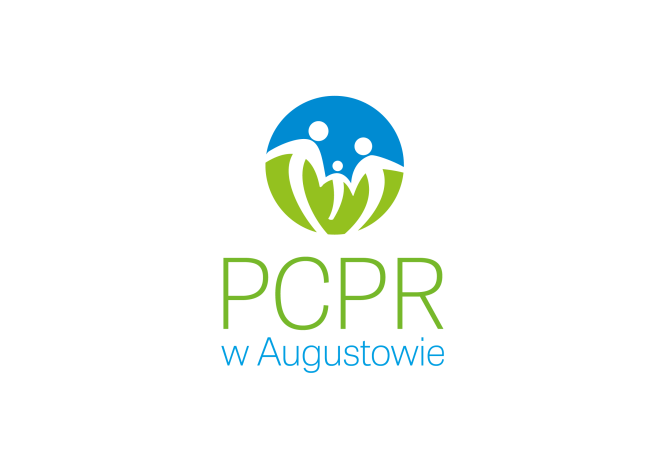 POWIATOWE CENTRUM POMOCY RODZINIE W AUGUSTOWIE16-300 Augustów, ul. Młyńska 52tel./fax (0-87) 643-20-71	e-mail: pcpr@st.augustow.wrotapodlasia.pl